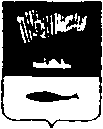 АДМИНИСТРАЦИЯ ГОРОДА МУРМАНСКАП О С Т А Н О В Л Е Н И Е 10.11.2017                                                                                     № 3600Об утверждении муниципальной программы города Мурманска «Управление муниципальными финансами» на 2018-2024 годы(в ред. постановлений от 06.04.2018 № 964, от 20.08.2018 № 2698,от 13.11.2018 № 3904, от 17.12.2018 № 4371, от 19.12.2018 № 4414,от 01.08.2019 № 2566, от 11.11.2019 № 3722, от 16.12.2019 № 4199, от 16.12.2019 № 4220, от 06.05.2020 № 1121, от 27.07.2020 № 1785, от 10.12.2020 № 2855, от 16.12.2020 № 2919, от 24.05.2021 № 1362, от 15.07.2021 № 1889, 
от 14.12.2021 № 3207, 17.12.2021 № 3255, от 18.08.2022 №2329)В соответствии с Бюджетным кодексом Российской Федерации, Федеральным законом от 06.10.2003 № 131-ФЗ  «Об общих принципах организации местного самоуправления в Российской Федерации», постановлением администрации города Мурманска от 21.08.2013 № 2143 «Об утверждении Порядка разработки, реализации и оценки эффективности муниципальных программ города Мурманска», распоряжением администрации города Мурманска от 09.11.2017 № 79-р «Об утверждении перечня муниципальных программ города Мурманска на 2018-2024 годы», протоколом заседания Программно-целевого совета города Мурманска от 25.10.2017          № 2-17, в целях повышения эффективности и результативности расходования бюджетных средств  п о с т а н о в л я ю:1. Утвердить муниципальную программу города Мурманска «Управление муниципальными финансами» на 2018-2024 годы согласно приложению к настоящему постановлению.2. Управлению финансов администрации города Мурманска     (Умушкина О.В.) обеспечить финансирование реализации муниципальной программы города Мурманска «Управление муниципальными финансами» на 2018-2024 годы в объеме, установленном решением Совета депутатов города Мурманска о бюджете муниципального образования город Мурманск на соответствующий финансовый год.3. Отделу информационно-технического обеспечения и защиты информации администрации города Мурманска (Кузьмин А.Н.) разместить настоящее постановление с приложением на официальном сайте администрации города Мурманска в сети Интернет.4. Редакции газеты «Вечерний Мурманск» (Хабаров В.А.) опубликовать настоящее постановление с приложением.5. Настоящее постановление вступает в силу со дня официального опубликования.6. Контроль за выполнением настоящего постановления оставляю за собой.Глава администрациигорода Мурманска                                                                                 Е.В. НикораПриложениек постановлению администрациигорода Мурманскаот 10.11.2017 № 3600Муниципальная программа города Мурманска«Управление муниципальными финансами» на 2018-2024 годыПаспорт муниципальной программыЦель программыОбеспечение эффективного управления системой муниципальных финансов города МурманскаЗадачи программы1. Создание условий для повышения эффективности деятельности органов местного самоуправления по выполнению муниципальных функций и обеспечению потребностей граждан и общества в муниципальных услугах, увеличению их доступности и качества, реализации долгосрочных приоритетов и целей социально-экономического развития.2. Обеспечение эффективного управления муниципальными финансамиВажнейшие целевые показатели (индикаторы) реализации программы1. Доля муниципальных служащих, прошедших курсы повышения квалификации и посетивших мероприятия по профессиональной подготовке, переподготовке и обмену опытом, от общего числа запланированных.2. Уровень информационной обеспеченности и материально-технической оснащенности органов местного самоуправления.3. Публикация в сети Интернет бюджета для граждан.4. Размещение сведений о муниципальных учреждениях на официальном сайте в сети Интернет www.bus.gov.ru.5. Реализация Плана мероприятий по консолидации бюджетных средств муниципального образования город Мурманск в целях оздоровления муниципальных финансов.6. Наличие результатов оценки качества финансового менеджмента главных распорядителей средств бюджета и формирование их ежегодного рейтинга на основе утвержденной Методики.7. Составление проекта бюджета муниципального образования город Мурманск, подготовленного  в соответствии с требованиями бюджетного законодательства.8. Выполнение бюджета по доходам (без учета межбюджетных трансфертов) (план/факт).9. Выполнение бюджета по расходам (план/факт).10. Количество проверок (ревизий) соблюдения положений правовых актов, регулирующих бюджетные правоотношения, правовых актов, обусловливающих публичные нормативные обязательства и обязательства по иным выплатам физическим лицам из бюджета города, а также соблюдения условий муниципальных контрактов, договоров (соглашений) о предоставлении средств из бюджета города, проверок соблюдения законодательства Российской Федерации и иных нормативных правовых актов о контрактной системе в сфере закупок товаров, работ, услуг для обеспечения государственных и муниципальных нуждПеречень подпрограмм,АВЦППодпрограмма «Совершенствование организации деятельности органов местного самоуправления» на 2018-2024 годы.Аналитическая ведомственная целевая программа «Обеспечение эффективного управления муниципальными финансами» на 2018-2024 годыЗаказчики программыСовет депутатов города Мурманска, администрация города Мурманска, комитет по социальной поддержке, взаимодействию с общественными организациями и делам молодежи администрации города Мурманска, комитет по культуре администрации города Мурманска, комитет по физической культуре и спорту администрации города Мурманска, комитет по образованию администрации  города Мурманска, управление финансов администрации города Мурманска, комитет по развитию городского хозяйства администрации города Мурманска, комитет по охране здоровья администрации города Мурманска, контрольно-счетная палата города Мурманска, комитет градостроительства и территориального развития администрации города Мурманска, комитет по экономическому развитию администрации города Мурманска, комитет по жилищной политике администрации города Мурманска, комитет имущественных отношений города Мурманска, комитет по строительству администрации города МурманскаЗаказчик-координатор программы Управление финансов администрации города МурманскаСроки и этапы реализации программы 2018-2024 годыФинансовое обеспечение программыВсего по программе:  2 332 625,1 тыс. руб., в т.ч. за счет бюджета муниципального образования город Мурманск (далее – МБ)  2 332 625,1             тыс. руб., из них:2018 год – 273 127,8 тыс. руб.,2019 год – 297 338,1 тыс. руб.,2020 год – 296 376,8 тыс. руб.,2021 год – 266 153,5 тыс. руб.,2022 год – 362 466,8 тыс. руб.,2023 год – 381 418,3 тыс. руб.,2024 год – 455 743,8 тыс. руб.Ожидаемые конечные результаты реализации программы Реализация мероприятий позволит достичь следующих результатов к 2024 году:- увеличить долю муниципальных служащих, прошедших курсы повышения квалификации и посетивших мероприятия по профессиональной подготовке, переподготовке и обмену опытом, от общего числа запланированных, до 100 %;- улучшить информационную обеспеченность и материально-техническую оснащенность органов местного самоуправления до 100 %;- обеспечить публикацию в сети Интернет бюджета для граждан;- обеспечить размещение сведений о муниципальных учреждениях на официальном сайте в сети Интернет www.bus.gov.ru;- обеспечить реализацию Плана мероприятий по консолидации бюджетных средств муниципального образования город Мурманск в целях оздоровления муниципальных финансов;- обеспечить наличие результатов оценки качества финансового менеджмента главных распорядителей средств бюджета и формирование их ежегодного рейтинга на основе утвержденной Методики